يرجى ملء الاستمارة وإرسالها الى البريد الإلكتروني: conf100@mutah.edu.joقبل تاريخ 18/7/2021نموذج التسجيل في المؤتمر
مؤتمر نهضة التعليم في الأردن في مائة عام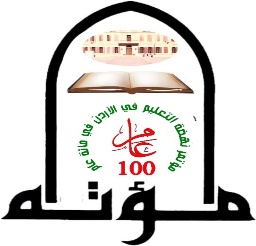 ( 7 / 8 ) أيلول / 2021 ، جامعة مؤتة ، الكرك ، الاردن( 7 / 8 ) أيلول / 2021 ، جامعة مؤتة ، الكرك ، الاردنالموقع الإلكتروني للمؤتمر   https://www.mutah.edu.jo/conf-100/index.aspxالموقع الإلكتروني للمؤتمر   https://www.mutah.edu.jo/conf-100/index.aspxاسم المشارك ( العربي )     :اسم المشارك ( العربي )     :اسم المشارك ( الانجليزي)  : اسم المشارك ( الانجليزي)  : المسمى الوظيفي               :المسمى الوظيفي               :المنظمة او المؤسسة          :الدولة               :العنوان البريدي               :العنوان البريدي               :المعهد / الكلية / المركز     : رقم الهاتف         :الفاكس                          : البريد الإلكتروني :نوع المشاركة  عرض تقديمي      عرض بوسترحضورعنوان الملخص   :اسماء المؤلفين الآخرين :عنوان الملخص الذي سيتم عرضه في العرض التقديمي او عرض البوستر (تقبل الملخصات باللغتين العربية والإنجليزية) :